Triggering Task on QV server using command line arguments after successful completion on Data warehouse reloadStep 1) First schedule a task in QMC to reload your document. The task should be triggered "on an external event". It will be just waiting for a signal (see fig 1)Fig 1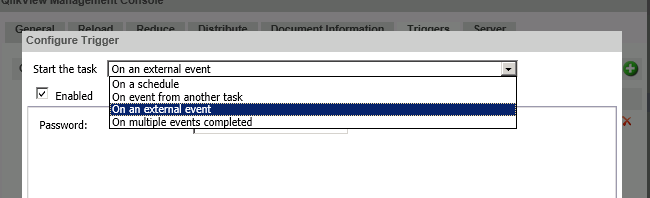 Then type a password for this task (you will need to use this password as an argument in the command line to trigger the task ) ( See fig 2) ,save it  ,then applyFig 2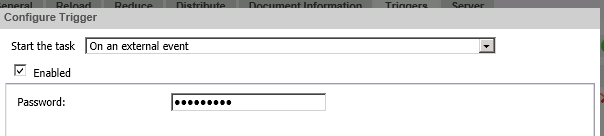 \2)  Download the Enhanced version of QlikTech QMSEDX program from here and save it on your system or the QV server box.3) Now type the  command to trigger the task from command line in a text file and save it as a bat file (you can convert a .txt  file into bat file by changing the file extension to .bat) in the same location as that of the  downloaded  .  The syntax of the command is as follows:QMSEDX.exe -task="NameOfTheTask " -qms="NameOfTheQVServerBox"  -password="PasswordOfTheTask"Note: If the executable are present in a different location then tweak the command like this"PathOfTheFolder\QMSEDX.exe"-task="NameOfTheTask " -qms="NameOfTheQVServerBox"  -password="PasswordOfTheTask"4) Name of the task can be found here (See fig 3 )Fig 3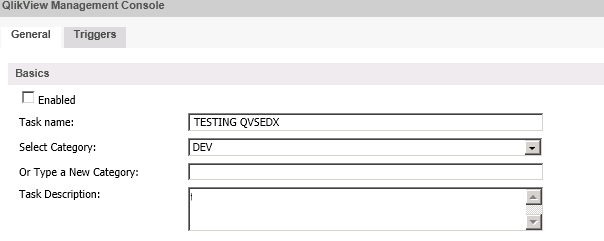 You can find the name of the computer (it has to be the name of  QV server box ) by right clicking on My Computer icon  ,click  properties .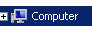 You can find the password  here (see fig 4)Fig 4 Note : You may have to unblock the executable (By checking the  Properties of QMSEDX.exe. file ).